CHEXS Behaviour PolicyC O N T E N T SIntroductionIt is a primary aim that every person at CHEXS feels valued and respected, and that each person is treated fairly in a safe, caring and happy environment. The Behaviour Policy is therefore designed to support the way in which all members of the charity can work together successfully. Our behaviour determines the quality of our relationships, hence the quality of instruction and mentoring.  At CHEXS, we strive to ensure that children & young people can develop a positive sense of self, which will allow for meaningful personal development.This policy is an overarching one, covering similar issues for all of the charities projects/services.  The day to day rewards and sanctions are shown in this policy, which form the appendices to this policy. Expectation of each the CHEXS programmes should be explained to agencies/parents/carers and children & young peoples at induction.We aim:To promote positive behaviour To improve children & young people’s self-esteem To develop children & young peoples self-discipline To encourage positive peer group influences and interactionsTo reward and encourage good work, effort and achievement EthosWe believe:Everyone has the right to learnEveryone shows respect for others Everyone takes responsibility for their actionsResponsibilitiesStaff / Agencies Commissioned to support CHEXSCHEXS staff & agencies commissioned to support the charity will be responsible for the implementation and day-to-day management of the policy and procedures. All staff at CHEXS will work to create an ethos which is solution focused. Staff will demonstrate high professional standards of behaviour by being positive role models for children & young people.CHEXS staff will aim to provide the highest standards of instruction. Every child & young person will be supported to reach their potential through:broad, balanced and relevant activities appropriate coaching strategies and approaches activities which are differentiated according to the children & young peoples identified needs feedback to children & young peoples which supports developments in their learning, including behaviour. creating opportunities  for children & young peoples  to develop key life skillssecure, predictable and respectful relationships with staff.All members of staff will be responsible for ensuring that the policy and procedures are followed consistently and fairly applied. Mutual support amongst all staff in the implementation of the policy is essential. Support for staff faced with challenging behaviour is also an important responsibility of the CHEXS management team. In order to ensure consistency of approach to behaviour and learning, the management team will regularly monitor the implementation of the Behaviour Policy, through informal and formal observations.Parents and carersThe staff endeavour to develop positive relationships with parents/carers through regular communication and the expectation of parents/carers' involvement in order to prevent escalation of issues/concerns.Parents/carers will be requested to take responsibility for their child when participating in CHEXS activities. They will be encouraged to work in partnership with CHEXS to assist staff in maintaining high standards of behaviour. CHEXS aims to involve parents/carers fully in the activities and services.  CHEXS expectations are fully explained at the initial contact. CHEXS will ensure that:Parents/carers are informed of their child’s conduct as soon as possible.The parent/carer is expected to support their child in all  aspects  of  the  child’s  personal development including:Supporting  and  endorsing  the  CHEXS  Behaviour policy Encouraging full attendance and punctuality Having  high  expectations  of  their  child’s attitude to personal development Encouraging and supporting the child to participate in all aspects of CHEXS services/activities. It is important for parents/carers to familiarise themselves with the content of the policy. They will also have the opportunity to be kept informed of any changes in the behaviour policy.Other AgenciesCHEXS aims to work in partnership with School/Settings, other agencies and stakeholders to ensure the level of support is consistent with the children & young people needs. We will continually communicate with all relevant stakeholders to ensure optimum progress of the child.  It is paramount School/ /Settings and other agencies reinforce the outcomes the children & young people have made to ensure a joined up approach and strategy for their personal development.Children & young people ResponsibilitiesChildren & young people will be expected to take responsibility for their own behaviour and will be made fully aware of the CHEXS’ policy, procedures and expectations. Children & young people are encouraged to report any concerns to do with behaviour issues.CHEXS Contract on ActivitiesChildren & young people should arrive on time. Before commencing any activity, expectations and H&S are outlines and/or reconfirmed: Arrive on time / return back on timeEverything is linked to safetyTreat OTHERS as you would like to be treated YOURSELFRespect other people’s property and belongings Please ask QuestionsListen to instruction and act upon itSupport Each OtherNO bad language & vandalism of any propertyWork together as a teamDO NOT be afraid to ask for help or guidanceSuggest how we can do it betterTry to give 100% on tasks & activities givenShow respect for yourself and othersNo inappropriate use  of images / text on social mediaRewardsIf you choose to follow the contract you may expect:Verbal praise Good work referrals (i.e CV for future career/education opportunities)Positive calls home from CHEXS StaffPositive reports back to School/setting/homeCertificates of achievementReward Activities  SanctionsIf you choose to NOT follow the contract you may expect:The instruction to be repeated A rule reminder(s) Warning Time out Phone call home Report back to school/setting/homeRemoval from the CHEXS programmeEach rule reminder and warning will come with short, clear explanation, instruction and expectation.Each staff member will explain the system of sanctions and rewards at time of induction to CHEXS. Examples of each	sites’   procedures   are   shown   in   the appendicesRules for behaviour in Public PlacesIt is essential that high expectations continue when children & young people are working in public places.StaffThere is an expectation for staff to be present in the public places and to deal with inappropriate behaviour or children & young people.Children & young peopleThere is an expectation for children & young people to behave respectfully in all public places.Rules in Public Places:Arrive back on time. Avoid socialising with other groups. Immediately follow staff instructions. Keep hands, feet, negative and inappropriate comments to yourself. You are not to throw any objects either in/outside public areas (i.e water). Please note that if you break the health and safety guidelines, these sanctions will be automatically over-ridden and this will result in an immediate referral to school/setting /home and may result in removal from the CHEXS programme.Staff procedures, routines and responsibilityIt is the responsibility of all staff to ensure that all children & young people on each project learn to the best of their ability. This is a fundamental equal opportunities requirement. All activities should be delivered to a high standard.CHEXS Senior staff members are there to support all staff in their approach to behaviour and support.General Behaviour StrategiesHere are a few recommended strategies in Behaviour Management, which will help to ensure that activities have a conducive learning environment. Staff involved should remember:What you do.What you say.How you say it.Body languageWill determine the outcome being positive or negative  Welcome, greet, on time and well prepared. It allows you to greet children & young peoples and manage entry to your environment. Smile! Each activity is a new beginning. You may also use this time to remind children & young people of previous agreements.Through a C.A.L.M “Here to help” ApproachCommunication & caring = Paraverbal Skills (What you say & how you say it)Awareness & assessment = Don’t corner or threaten the child.Listening, looking & learning = Leave the child a choice, give time & space, restating expectations. Making safe= Where possible, adults must exhaust all agreed behavioural management strategies before using a physical intervention. (Only when staff/others are at risk of injury)PRAISE should be specific and personal; it can be done in private or in public. It can also be used as an instruction reminder: e.g. after you have given an instruction, scan the group, name the children & young people who have followed your instructions.  Explain why they are being praised: eg. "Group A, you need to be facing this way. Thank you Sam, Nick and BOB for facing this way!" This may feel patronising, but it vocalises and recognises your expectations. When a child & young person has been challenging and you have dealt with him/her using the CHEXS systems, it is very important that you recognise any effort this children & young person has made to change their behaviour even if it is very small. Be consistent when dealing with behaviour. Children & young people expect and rely on this to help them learn and to feel safe and secure. Restorative Justice. A restorative approach will be used where appropriate. This is a formal extension of’ approach ‘fixing up”Physical RestraintOccasionally there are times when restraint may have to be used to keep a young person safe from themselves or to keep others safe. This should be used as a last resort and only by staff who are trained in this area.Principles Relating to the Use of Physical Restraint:Every effort will be made to resolve the issue without resorting to physical restraint techniques. The child/young person should be personally at risk or in danger of harming others or of seriously damaging property and/or the child/young person should be seriously affecting the conduct of other children & young peoples. The child/young person should always be warned verbally that physical restraint will be used unless they stop their actions. Only the minimum force necessary to prevent harm should be applied. Every effort should be made to secure the presence of other staff before applying restraint. These staff should act as assistants and witnesses. As soon as it is safe, restraint should be gradually relaxed to allow the child/young person to regain self-control. Restraint should be an act of care and control, not punishment. The use of any method which is intended to induce pain or humiliation is totally unacceptable. Support for the member of staff concerned, should be offered by a member of the Management Committee (Designated trustees). It is very important to record and report immediately after the incident. WeaponsCHEXS’ definition of a weapon is any object which can be used to threaten, fight, attack or to cause harm to another person or self.The safer School/Setting/Home The police service has informed the staff at CHEXS that if; there is any suspicion that a children & young person is carrying a weapon, the police service is legally required and will immediately search the children & young people there and then (this applies to suspicion of possession of illegal substances or stolen goods)CHEXS is legally required to: inform the CHEXS Trustee if there is a suspicion of any illegal activity and will do so for the safety of everyone at CHEXS.Children & young people who use or have a weapon (please refer to the definition above) can expect to be removed from the CHEXS programme. CHEXS reserves the right to use fixed-term or permanent removal from the CHEXS programmes for serious breaches of expectations around behaviour.Further advice and guidance relating to matters connected to behaviour can be found in CHEXS’s-Safeguarding Policy and Preventing Radicalisation Policy.BullyingCHEXS is committed to working with staff, pupils and parents and carers to create and maintain an ethos where bullying is not tolerated. The charity anti-bullying policy has been developed with due regard for our duties and obligations under existing legislation and public sector duties for the safeguarding and wellbeing of all our children/young people and we will take all steps to ensure their safety.When it has been established that bullying is taking place, staff can plan a course of action. Parents will need to be informed and reassured.  The children/young people will need to know what course of action will be taken. Staff are encouraged to deal with any minor bullying incidents and should seek advice from a member of the senior leadership team.Children and young people will be spoken to about any incidents that have taken place and ascertain the situation and how it came about. All incidents must be fully investigated and recorded in charity database school feedback sheets and masters referral safeguarding tab. After disciplinary procedures have been carried out, staff should consider a longer term plan to help change behaviour.After investigation, if it appears bullying has not occurred and it is a one off incident or has not taken place, the reasons must be clearly explained to the child concerned and it may be necessary to contact parents to avoid misunderstanding.Staff will ensure those bullied are supportedWays to change attitudes and behaviour of known bullies will be engaged to support using our behaviour strategy. APPENDIX A CHILDREN/YOUNG PEOPLE CONTRACTCHEXS belongs to all of us; children & young people, volunteers, support staff, parents, and the local community. Everyone is of equal value.The Children/Young People contract highlights the rules of CHEXS and hence the responsibility of every children/young person attending the CHEXS programmes.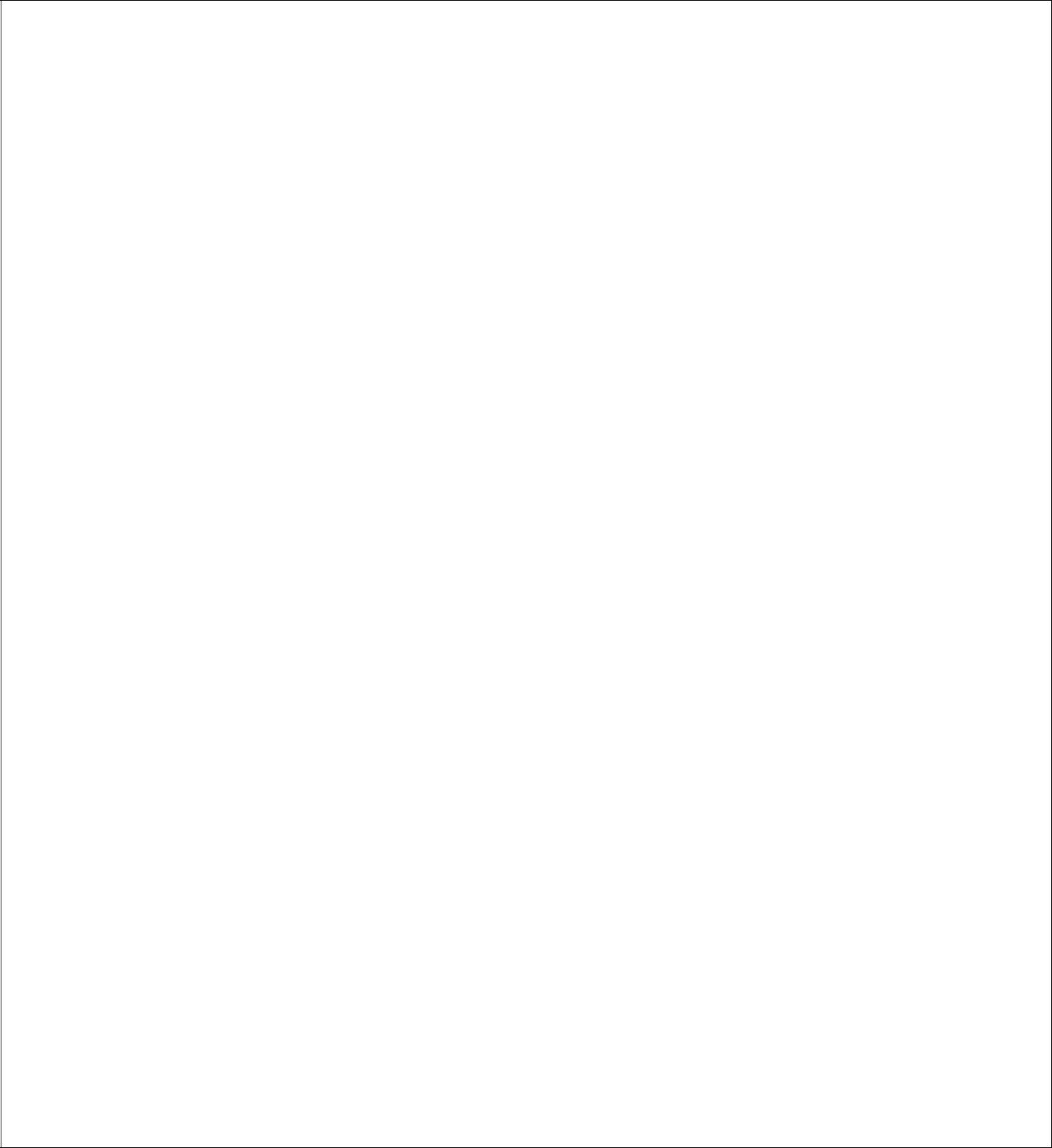 CHEXS ContractArrive on time / return back on timeEverything is linked to safetyTreat OTHERS as you would like to be treated YOURSELFPlease ask QuestionsListen to instruction and act upon itRespect other people’s property and belongings Support Each OtherNO Bad Language & Vandalism of any propertyWork together as a teamSuggest how we can do it betterDO NOT be afraid to ask for help or guidanceTry to give 100% on tasks & activities givenShow respect for yourself and othersNo inappropriate use  of images / text on social mediaAPPENDIX B CAUTIONSChildren & young people receive cautions for intentionally and repeatedly breaking their child/young people contract.Each time a child/young person receives 3 or more cautions in one day, parents/carers will be contacted on the day and a caution note will be sent back to school/setting and/or home outlining the behaviour for which the cautions were received (please see Appendix I for the process of dealing with escalating behaviour).There are 3 levels of Cautions Notes (please see Appendix II for an example of a Caution Note).FRESH STARTAll current Cautions will be wiped off if a child/young person goes two CHEXS sessions without getting another Caution Note. Thereafter all cautions are wiped off at the beginning of each half term.APPENDIX C APPEALSSchool/Setting, Parents/carers and children & young people have the right to appeal against any sanction applied by CHEXS. The Appeals Policy is contained in this policy. Copies are available from CHEXS Office Manager.SENT HOMEIn the case of a serious incident a child/young person will be either returned to School/Setting or Home after communication with CHEXS designated contacts.If a child/young person is SENT BACK TO SCHOOL/SETTING and/or HOME they will be transported back if control measure allow. Otherwise School/Setting and/or Parent/Carer will have to come and collect the child / young person. Depending on the severity of the incident the child/young person may then return to the next timetabled activity after an informal meeting with an aim for them to resume their place.MONITORING BEHAVIOURCHEXS monitors the behaviour of children & young people using daily progress sheets which are filled out by staff during activities.Daily Progress Sheets are used to record what the child & young people have achieved in the activities.  The progress sheet also reports on any inappropriate behaviour where a child / young person have made the wrong choice about how to conduct themselves.Periodically a senior member of the CHEXS team will review the progress of every child/young person.After each review if it is felt that a child/young person is not coping i.e. the Daily Progress Sheet shows they are consistently making wrong choices about their conduct and has received numerous Cautions; School/Setting parents/carers will be contacted. During this call CHEXS will ask School/Setting / parents/carers for their support with encouraging their child/young person to change their behaviour. If the child/young person continues to behave inappropriately hence continues to make wrong choices about their conduct and continues to receive Cautions, the child/young person will be removed from the CHEXS programme.Please note:It is expected that CHEXS is able to make contact with School/Setting parents/carers in cases of an emergency for support with encouraging good behaviour and to be notified that their child is being sent back to school/setting and/or home.Please note: CHEXS Family Support Service is available to help any parent/carer with issues/concerns at home.Should School/Setting parents/carers be unavailable CHEXS will call the emergency contact. If this person is unavailable, CHEXS will then make contact with any professionals who work with the Child/Young Person/family. In the event that none of the above can be contacted, CHEXS will make contact with Educational Welfare and where deemed necessary Children’s Social CareIf CHEXS repeatedly cannot make contact with School/Setting parents/carers a meeting will be convened to explore ways of resolving this matter.APPENDIX D STAFFS' PERSONAL SPACE All members of the CHEXS community have the right to their personal space without it being invaded by another person. If a Child/Young Person enters a member of staff's personal space, the adult will ask the Child/Young Person to step back and leave their personal space. If the Child/Young Person refuses to leave the adult's personal space and there is no alternative action the adult has the right to use reasonable and proportionate force to remove the child/young person from their personal space. If this happens, a CHEXS incident form will be completed by the member of staff and the school/setting/parents/carers will be informed at the end of the day by phone and a copy of the report will be made available. DAMAGE TO CHEXS PROPERTY CHEXS property/equipment is the responsibility of the children & young people as well as staff. All users of the property / equipment have the right to the use of the building and the equipment contained in it. Parents/carers will be informed of any CHEXS property/equipment that their child damages. School/setting and/or parents/carers will be charged a percentage of the cost of repairing/replacing CHEXS property that costs £10 or more. School/setting and/or parents/carers will be informed of the damage by phone at the end of the day and all charges made to children & young people' families will be invoiced by post. APPENDIX E AGGRESSIVE AND THREATENING BEHAVIOURAggression towards staff / others is unacceptable and will not be tolerated, as such all incidents of aggression will be dealt with by a senior leader.Verbal AggressionCHEXS considers verbal aggression to be all profane language directed at any member of staff/others.If a child/young person is verbally aggressive to a member of staff they will be expected to fix-up with the offended member of staff/other immediately.If the child/young person refuses to fix-up with offended person, they will be removed from the activity for the rest of the day. The child/young person will be expected to meet CHEXS, accompanied by their school / Setting and/or parent/carer for a re-integration meeting with a senior leader and the offended member of staff/other. During this meeting, the child/young person is expected to fix-up with the offended member of staff. If the child/young person refuses to fix-up, they will be removed from the CHEXS programme.Verbal Threats and Threatening BehaviourIf a child/young person is threatening towards a member of staff, they will be removed from the CHEXS activity for that day.The child/young person will be expected to meet CHEXS on an agreed date accompanied by their School / Setting and/or parent/carer for a re-integration meeting with a senior leader and the offended member of staff. During this meeting the Child/Young Person is expected to fix-up with the offended member of staff. If the Child/Young Person refuses to fix-up, they will be removed from the CHEXS programme.If a child/young person becomes threatening again, towards the same or another member of staff, they will be permanently removed from the CHEXS programme..Physical AggressionAny child/young person who is physically aggressive towards a member of staff/other the following procedures will be implemented:The Child/Young Person will be expected to meet CHEXS on an agreed date accompanied by their school / setting and/or parent/carer for a review meeting with a senior leader and the offended member of staff. During this meeting the child/young person is expected to fix-up with the offended member of staff. If the child/young person refuses to fix-up, they will be removed from the CHEXS programme.If a child/young person becomes threatening again towards the same member of staff or others they will be permanently removed from the CHEXS programme.If a child/young person becomes aggressive towards the same or another member of staff they will be excluded immediately and the above process will be followed. However, on the second occasion CHEXS will inform the police of the child/young person’s if a physical assault has occurred.NB: Members of staff reserve the right to go to the police and report any physically aggressive behaviour they have experienced from a child/young person without consent from CHEXS.WEAPONSThe CHEXS definition of a weapon: any object used to threaten, fight, attack or cause harm to another person or self.Under the Violent Crime Reduction Act 2006, staff have powers to search children & young peoples for knives and offensive weapons without the children & young people's consent.The legislation states:Members of staff can search a child/young person or their possessions if they suspect the Child/Young Person may be carrying an offensive weapon The search should be carried out by someone authorised by the CEOA child/young person's possessions may only be searched in his or her presence and in the presence of an additional person over the age of 18 Both adults must be the same sex as the child/young person; strip searches are not permitted. If there is any suspicion that a children & young person is carrying a weapon, CHEXS is legally required to make contact with the police asking for their assistance. The police will immediately search the child/young person on their arrival (this also applies to suspicion of possession of illegal substances or stolen goods).CHEXS is legally required to inform the police if there is a suspicion of any illegal activity and will do so for the safety of everyone at CHEXS.Children & young people who use or have a weapon (please refer to the definition above) can expect to be excluded in consideration of everyone’s safety.INCIDENTS INVOVING DRUGSCHEXS defines a drug incident as:Dealing with suspicion, rumour or a disclosure about drugs Finding drugs or drug paraphernalia on CHEXS premises Possession or supplying of unauthorised drugs on CHEXS premises Someone under the influence of drugs or alcohol on CHEXS premises ResponsesResponses to a drug related situation will be decided by Senior Leadership who will consider number of factors such as;the child/young person's response whether it is a one off incident or longer term situation the drug involved the child/young person's motivation how the drug was being used in relation to the safety of the other children & young people and others knowledge of the children & young people and their home circumstances if supplyingother people involved and whether the Child/Young Person understands CHEXS policy After due consideration and consultation the response may be one or a few of the following:monitoring the situation additional support, advice or education referral to specialist agencies counselling behaviour support plan pastoral support programme withdrawal from activities case conferences removal from the CHEXS programmeinforming the police community service Conducting SearchesNo one can conduct a personal search, including outer clothing and inside pockets. However, an individual can be asked to hand over any drugs or drug paraphernalia in the presence of a second adult.If CHEXS wish to conduct a search then they will inform the police who can conduct a personal search if they believe that a crime has taken place, or to prevent harm to an individual or others. The School/Setting and/or parent/carer is to be informed and asked to attend, unless there is a child protection issue. child & young people' belongings i.e. bag can be searched with the child/young person's consent although in circumstances where the child/young person refuses, the decision to search can be taken by senior leadership. School/Setting and/or parents/carers are to be informed of searches as soon as possible.Finding a substance on a personAlcohol, tobacco and unauthorised medicines brought into CHEXS by child & young person will be stored and then given to parents/carers unless it would jeopardise the safety of the child/young person concerned. If the substance is illegal, then the police are called to dispose of it. (The law does not require CHEXS to divulge the name of the child/young person from whom the drug was taken).The parent/carer will be informed and asked to attend CHEXS meeting, unless this would jeopardise the safety of the child/young Person. The child/young person will be removed from the CHEXS programme whilst an investigation takes place.Should CHEXS staff suspect a child/young person of being in possession of drugs which cannot be found during a search; school / setting and/or parents/carers will be informed, the young person will be removed from the CHEXS activity, and the police contacted with a request that the young person is searched off site.Dealing with someone under the influenceWhen dealing with someone under the influence of drugs or alcohol the same procedure should be taken as when dealing with an ill person. Health and safety procedures must be followed so that the person is safe, not left alone and free from harm. The Police will also be informed.APPENDIX F - USE OF PHYSICAL RESTRAINTSection 550A of the Education Act 1996 and the subsequent Circular 10/98 clarified the powers of instructors and other staff to use reasonable force to prevent children & young person committing a crime; causing personal injury to himself or others; damage to property or causing disruption. By virtue of this advice, school/settings are required to have a policy about the use of force to control or restrain children & young people.It is important to set the physical control of children & young people in context. The vast majority of children & young people attending CHEXS behave well and conduct themselves in such a manner as to bring credit to themselves, their parents and their colleagues. However, a small number of children & young people may not meet the standards of behaviour CHEXS expect of them and will challenge and break CHEXS's codes of conduct, expectations, rules and routines. Hence it is recognised that there are circumstances in which physical control may have to be used.RationaleIt is essential that the physical management of children & young people: is part of a whole School/Setting behaviour policy;  seeks to ensure the safety of other children & young people and staff;  is seen as a very rare occurrence and is not used to discipline or punish children Legal PositionSection550A of the Education Act 1996 sets out the powers which instructors and other staff have to use reasonable minimum force to physically control children & young people, and came into force 1st September 1998. Section 550A allows those instructors and other members of staff who are authorised by the Head of CHEXS to use such force as is seen as being 'reasonable' to prevent children & young people from:committing a criminal offence (including behaving in a way that would be an offence if the child/young person were not under the age of criminal responsibility) injuring themselves causing damage to property (including the child/young Person's own property) engaging in any behaviour prejudicial to maintaining good order and discipline at CHEXS or among any of its children & young people.Examples of the above may include:a child/young person attacking a member of staff children & young people fighting a child/young person engaged in, or about to commit deliberate vandalism children & young people behaviour/conduct is causing risking or injury to themselves or others There is no legal definition of 'reasonable force'. Accordingly, it is not possible to set out comprehensively when it is reasonable to use force or the degree of force that may be used. There are some relevant considerations however:The use of any degree of force is unlawful unless its use is warranted by circumstances The degree of force used , must be in proportion to the incident and the behaviour it is attempting to control The degree of force used should be the minimum needed, but maximum force may be reasonable in some circumstances The age, understanding and the sex of the child should be taken into account when determining the degree of force to be used Force which might cause injury should only be used in the most exceptional circumstances PreventionPhysical restraint should be seen as the final resort in re-establishing control with a child/young person and should occur rarely. Defusing and de-escalating strategies are the first priorities. Even at apparently late stages in the de-escalation of some incidents, it is possible for the right intervention to reduce the scale of an incident. Staff must endeavour, and would be expected to use the strategies that will promote such response.Physical ControlActions which are acceptable include:The issuing of one or more verbal warnings prior to restraint The removal of on lookers who are not critical to the process Attempts to maintain the dignity of the Child/Young Person during and after being restrained Holding the body, where essential, by the arms being held against the side of the body Consistently reminding the Child/Young Person that if he/she regains control the restraint will be released Restraint on the floor, if this is the safest place for the Child/Young Person Restraining hold on the legs, shoulders and arms At the conclusion of each incident the children & young people should be offered the opportunity to talk through the incident as soon as possible.APPENDIX I - CHEXS CAUTION NOTE 1Date: ___________________Dear ___________________,You have been given a Caution Note for the following:If you do not receive another Caution Note in next 2 sessions, this will be removed and you will have a clean sheet.Yours sincerely,APPENDIX II: CHEXS Parental Consent (OV7) To be completed by visit leader/organiserThe information on this form should be retained by the establishment’s emergency contact.A copy may be taken by the visit leader on visits outside the UK.All personal data will be treated according to the new data protection regulations 2018.  Our privacy notice can be found on our website www.chexs.co.uk.  For information please contact our Office Manager lindaj@chexs.co.ukAPPENDIX III: CHEXS Individual risk assessment (OV5) (This page is intentionally blank)APPENDIX IV - CHEXS COVID 19 Behaviour Update CHEXS, primary aim is that every person at CHEXS feels valued and respected, and that each person is treated fairly in a safe, caring and happy environment. The Behaviour Policy is therefore designed to support the way in which all members of the charity can work together successfully. Our behaviour determines the quality of our relationships, hence the quality of instruction and mentoring.  At CHEXS, we strive to ensure that children & young people can develop a positive sense of self, which will allow for meaningful personal developmentWhilst the usual expectations as articulated in our Behaviour Policy continue to apply, it is necessary, in light of the Covid19 pandemic, to make some adjustments for the safety of all children, young people and staff. This appendix IV is to be used in conjunction with, and read alongside, the CHEXS Behaviour Policy Sept 20, CHEXS CHILD PROTECTION POLICY September 2020 -2021. All of these policies can be found on our website: https://www.chexs.co.uk/Behaviour Principles - Children and young people must:follow any altered routines for arrival or departurefollow CHEXS instructions on hygiene, such as handwashing and sanitising - Children and young people will use antibacterial gel before starting a CHEXS session, after returning from the outside, before and after eating, and at regular intervals during the day.bring in their own equipment, including snacks and water bottle, CHEXS specific equipment such as a gardening equipment will be sterilised after each use. ensure that equipment is never shared with other children and young people.follow instructions on who children and young people can socialise with at school/CHEXS session. move around the school and/or other designated locations/venues as per specific instructions - for example out of bounds areas markers on the floors to support children and young people with social distancing) strict one-way system in place to minimise the crossover of groups.follow expectations about sneezing, coughing, tissues and disposal (‘catch it, bin it, kill it’) and avoid touching their mouth, nose and eyes with hands. We will also check children and young people’ temperatures if they feel unwell. Although a high temperature is not a diagnosis of Covid19, children and young people and young people with a high temperature (above 38 °C) School will be informed and the child will be asked to be picked up by parents/carer if they are experiencing symptoms of coronavirus (we will inform parents prior to sending any child home)follow amended expectations about breaks, Children and young people will only be permitted to leave their CHEXS area during designated break times. At break time, children and young people will follow an adult from their CHEXS area to their designated break area.follow procedures around the use of toilets - Children and young people will only be allowed to use the toilets one at a time. When a child has finished in the toilet, they must follow hygiene routines and ensure they thoroughly wash their hands.follow clear rules about coughing etc towards any other person At their designated home time, children and young people will leave the CHEXS area via the nearest doors to their allocated space. Children and young people should continue to observe social distancing guidelines. Behaviour with CHEXS If a child’s behaviour is deemed high risk (for example, refusing to adhere to safety measures, such as, hand washing, social distancing, or remaining in their designated area) this will be addressed directly with the child. Repeated or deliberate behaviours that put themselves or others at risk, such as repeated failure to follow instructions will result in a child being immediately sent back to class and/or school. Any deliberate spitting or coughing at people, will result in a CHEXS warning. Note that this kind of dangerous and anti-social behaviour during a pandemic is highly likely to result in being removed from the CHEXS programme. 1Introduction2We Aim / Ethos3Responsibilities Staff / Agencies Commissioned to support CHEXS4Responsibilities Parents and carers5Responsibilities Other Agencies6Responsibilities Children & young people Responsibilities7CHEXS Contract on Activities8Rewards9Sanctions10Rules for behaviour in Public Places:StaffChildren & young peoplesRules in Public Places:11Staff procedures, routines and responsibilityGeneral Behaviour StrategiesPhysical RestraintWeaponsAppendix ACHILDREN/YOUNG PEOPLE CONTRACTAppendix BCAUTIONSAppendix CAPPEALSAPPENDIX DSTAFFS' PERSONAL SPACEAPPENDIX EAGGRESSIVE AND THREATENING BEHAVIOURAPPENDIX FUSE OF PHYSICAL RESTRAINTAPPENDIX ICHEXS CAUTION NOTE 1APPENDIX IICHEXS Parental Consent (OV7)APPENDIX IIICHEXS Individual risk assessment (OV5)APPENDIX IVCHEXS COVID 19 Behaviour Update CN1If a child/young person has repeatedly broken their contract CAUTION NOTE 1 is given with copies sent to school/setting / parents and carers.CN2If a child/young person repeatedly breaks their contract again then CAUTION NOTE 2 is given with copies sent to school/setting / parents and carers.CN3At this meeting the child/young person will be asked to think about ways of avoiding similar incidents in the future. Child/young person will be required to re-sign this contract. A CAUTION NOTE 3 is given and a meeting is held at School/Setting ASAP.CN4If a child/young person repeatedly breaks their contract following the meeting they will be removed from CHEXS Programme.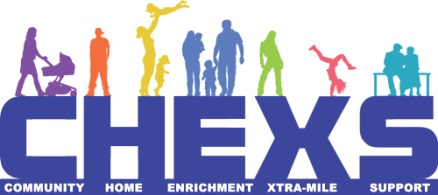 FORM OV 7A    (CSF4258)		EVENT-SPECIFIC PARENTAL CONSENT FORMFORM OV 7A    (CSF4258)		EVENT-SPECIFIC PARENTAL CONSENT FORMEstablishment:	CHEXSReferred by:Visit  Targeted Enrichment Programme  Targeted Enrichment Programme  Targeted Enrichment Programme  Targeted Enrichment Programme  Targeted Enrichment Programme Date of Visit:From:	 Sept 2020From:	 Sept 2020To:	Aug 2021To:	Aug 2021To:	Aug 2021To be completed by person with parental responsibility for the child/young person.PLEASE USE BLOCK CAPITALS To be completed by person with parental responsibility for the child/young person.PLEASE USE BLOCK CAPITALS To be completed by person with parental responsibility for the child/young person.PLEASE USE BLOCK CAPITALS To be completed by person with parental responsibility for the child/young person.PLEASE USE BLOCK CAPITALS To be completed by person with parental responsibility for the child/young person.PLEASE USE BLOCK CAPITALS To be completed by person with parental responsibility for the child/young person.PLEASE USE BLOCK CAPITALS Child/Young Persons Full Name:	                                                            Date of Birth:         School:      Ethnicity:                                                 Religion:                             Child/Young Persons Full Name:	                                                            Date of Birth:         School:      Ethnicity:                                                 Religion:                             Child/Young Persons Full Name:	                                                            Date of Birth:         School:      Ethnicity:                                                 Religion:                             Child/Young Persons Full Name:	                                                            Date of Birth:         School:      Ethnicity:                                                 Religion:                             Child/Young Persons Full Name:	                                                            Date of Birth:         School:      Ethnicity:                                                 Religion:                             Child/Young Persons Full Name:	                                                            Date of Birth:         School:      Ethnicity:                                                 Religion:                             Does the above person:Does the above person:Does the above person:Does the above person:Does the above person:Does the above person:Have a medical condition requiring medical treatment or medication?Have a medical condition requiring medical treatment or medication?Have a medical condition requiring medical treatment or medication?Have a medical condition requiring medical treatment or medication?Y/NY/NHave an allergy to certain medications?Have an allergy to certain medications?Have an allergy to certain medications?Have an allergy to certain medications?Y/NY/NIs s/he able to administer her/his own medication?Is s/he able to administer her/his own medication?Is s/he able to administer her/his own medication?Is s/he able to administer her/his own medication?Y/NY/NPlease give details of medical condition/treatments or allergies to medications below:Please give details of medical condition/treatments or allergies to medications below:Please give details of medical condition/treatments or allergies to medications below:Please give details of medical condition/treatments or allergies to medications below:Please give details of medical condition/treatments or allergies to medications below:Please give details of medical condition/treatments or allergies to medications below:Has s/he received a tetanus injection in the last 5 years?Date of last tetanus injection?Has s/he received a tetanus injection in the last 5 years?Date of last tetanus injection?Has s/he received a tetanus injection in the last 5 years?Date of last tetanus injection?Has s/he received a tetanus injection in the last 5 years?Date of last tetanus injection?Y/NY/NHas s/he been in contact with any contagious or infectious diseases or suffered from anything in the last four weeks that may become contagious or infectious?Has s/he been in contact with any contagious or infectious diseases or suffered from anything in the last four weeks that may become contagious or infectious?Has s/he been in contact with any contagious or infectious diseases or suffered from anything in the last four weeks that may become contagious or infectious?Has s/he been in contact with any contagious or infectious diseases or suffered from anything in the last four weeks that may become contagious or infectious?Has s/he been in contact with any contagious or infectious diseases or suffered from anything in the last four weeks that may become contagious or infectious?Y/NIf yes, give details:If yes, give details:If yes, give details:If yes, give details:If yes, give details:If yes, give details:Does s/he have any special dietary requirements?If yes, give details:Does s/he have any special dietary requirements?If yes, give details:Does s/he have any special dietary requirements?If yes, give details:Does s/he have any special dietary requirements?If yes, give details:Y/NY/NI wish to draw the following to the visit leader's attention (e.g. allergies, phobias, travel sickness, toileting difficulties, sleep walking, recent operations or treatments, other conditions which may affect fitness to participate in certain activities):I wish to draw the following to the visit leader's attention (e.g. allergies, phobias, travel sickness, toileting difficulties, sleep walking, recent operations or treatments, other conditions which may affect fitness to participate in certain activities):I wish to draw the following to the visit leader's attention (e.g. allergies, phobias, travel sickness, toileting difficulties, sleep walking, recent operations or treatments, other conditions which may affect fitness to participate in certain activities):I wish to draw the following to the visit leader's attention (e.g. allergies, phobias, travel sickness, toileting difficulties, sleep walking, recent operations or treatments, other conditions which may affect fitness to participate in certain activities):I wish to draw the following to the visit leader's attention (e.g. allergies, phobias, travel sickness, toileting difficulties, sleep walking, recent operations or treatments, other conditions which may affect fitness to participate in certain activities):I wish to draw the following to the visit leader's attention (e.g. allergies, phobias, travel sickness, toileting difficulties, sleep walking, recent operations or treatments, other conditions which may affect fitness to participate in certain activities):Swimming Ability *Swimming Ability *Swimming Ability *Swimming Ability *Swimming Ability *Swimming Ability *I confirm that _________________________________ is / is not* water confident and able to swim 25 metres.                                                                                                                                             * Delete as applicableI confirm that _________________________________ is / is not* water confident and able to swim 25 metres.                                                                                                                                             * Delete as applicableI confirm that _________________________________ is / is not* water confident and able to swim 25 metres.                                                                                                                                             * Delete as applicableI confirm that _________________________________ is / is not* water confident and able to swim 25 metres.                                                                                                                                             * Delete as applicableI confirm that _________________________________ is / is not* water confident and able to swim 25 metres.                                                                                                                                             * Delete as applicableI confirm that _________________________________ is / is not* water confident and able to swim 25 metres.                                                                                                                                             * Delete as applicableHOME AND EMERGENCY CONTACT INFORMATION(Must be contactable for the duration of the visit / activity)HOME AND EMERGENCY CONTACT INFORMATION(Must be contactable for the duration of the visit / activity)HOME AND EMERGENCY CONTACT INFORMATION(Must be contactable for the duration of the visit / activity)HOME AND EMERGENCY CONTACT INFORMATION(Must be contactable for the duration of the visit / activity)MAIN Contact Details ALTERNATIVEName:Name:Date of BirthDate of BirthRelationshipRelationshipAddress  Address  Email Telephone Day:NumbersEveningFAMILY DOCTOR DETAILSFAMILY DOCTOR DETAILSFAMILY DOCTOR DETAILSFAMILY DOCTOR DETAILSName:	Name:	Name:	Name:	Address:	Address:	Address:	Address:	Telephone Numbers: Telephone Numbers: Telephone Numbers: Telephone Numbers: Child / Young Person’s NHS number (if known)Child / Young Person’s NHS number (if known)Child / Young Person’s NHS number (if known)Child / Young Person’s NHS number (if known)Declaration by person with parental responsibility for the child/young person.I have received and fully understood the details of the proposed visit/activityI am satisfied that all reasonable care will be taken for the safety of those participating and that adequate staffing and safety measures have been arrangedI understand the extent and limitation of the insurance cover providedI agree that (full name of child/young person) ____________________________________can participate in the visit and activities describedcan be transported in the private vehicles of staff/volunteers supervising the visit where necessaryis in good health and fit to participate in the activities describedcan receive medical treatment as necessaryphone number will be given to CHEXS should the young person have unsupervised time I undertake to inform the group leader of any change in medical circumstances prior to the activity dateI acknowledge the need for the person named above to behave responsibly and agree to the establishment’s procedures in this respect.  In the event that their behaviour is not acceptable, I acknowledge that it is my responsibility to make arrangements for them to be collected and cover any associated costs.	I understand that information given will be stored for reporting purposes on the CHEXS, MIND & CAB database. Also the Hertfordshire County Council Children’s Services Families First – Early Help Module (EHM). When appropriate information will be shared with our partner agencies including: Broxbourne council, MIND & CABDeclaration by person with parental responsibility for the child/young person.I have received and fully understood the details of the proposed visit/activityI am satisfied that all reasonable care will be taken for the safety of those participating and that adequate staffing and safety measures have been arrangedI understand the extent and limitation of the insurance cover providedI agree that (full name of child/young person) ____________________________________can participate in the visit and activities describedcan be transported in the private vehicles of staff/volunteers supervising the visit where necessaryis in good health and fit to participate in the activities describedcan receive medical treatment as necessaryphone number will be given to CHEXS should the young person have unsupervised time I undertake to inform the group leader of any change in medical circumstances prior to the activity dateI acknowledge the need for the person named above to behave responsibly and agree to the establishment’s procedures in this respect.  In the event that their behaviour is not acceptable, I acknowledge that it is my responsibility to make arrangements for them to be collected and cover any associated costs.	I understand that information given will be stored for reporting purposes on the CHEXS, MIND & CAB database. Also the Hertfordshire County Council Children’s Services Families First – Early Help Module (EHM). When appropriate information will be shared with our partner agencies including: Broxbourne council, MIND & CABPermission for use of images of participants (optional). Please be advised that we do take photographs and/or videos for use in CHEXS educational of youth work promotional materials and displays when required.PLEASE complete the CHEXS MEDIA CONSENT FORM and return with this formPermission for use of images of participants (optional). Please be advised that we do take photographs and/or videos for use in CHEXS educational of youth work promotional materials and displays when required.PLEASE complete the CHEXS MEDIA CONSENT FORM and return with this formSigned:Name in Capitals:  Relationship	Date:	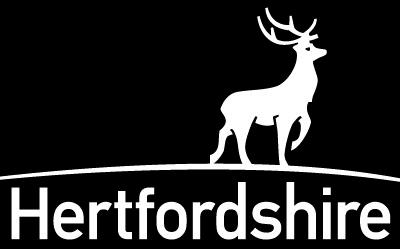 FORM OV 5    (CSF4256)	INDIVIDUAL RISK ASSESSMENT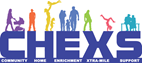 Establishment:	CHEXSProject / Visit:		 Name of Individual:Date of Birth:1.Risk to self (Please describe potential risky behaviours, vulnerabilities, or other characteristics as specifically as possible)Risk to self (Please describe potential risky behaviours, vulnerabilities, or other characteristics as specifically as possible)Risk to self (Please describe potential risky behaviours, vulnerabilities, or other characteristics as specifically as possible)2.Circumstances, situations, triggers which are likely to increase risk to self:Circumstances, situations, triggers which are likely to increase risk to self:Circumstances, situations, triggers which are likely to increase risk to self:3.Detail action necessary/strategies required to minimise risk to self:Detail action necessary/strategies required to minimise risk to self:Detail action necessary/strategies required to minimise risk to self:Signed:   NameDate:  Signed:   NameDate:  